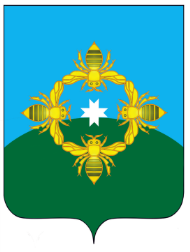 СОВЕТ ДЕПУТАТОВ МУНИЦИПАЛЬНОГО ОБРАЗОВАНИЯ «МУШАКОВСКОЕ»РЕШЕНИЕ  09 марта 2017 года	                                                                         № 24	с. МушакО внесении изменений в решение Совета депутатов «Мушаковское» от 26.02.2014 № 85 «О порядке размещения сведений о доходах, расходах, об имуществе и обязательствах имущественного характера лиц, замещающих муниципальные должности муниципального образовании «Мушаковское», муниципальных служащих муниципального образовании «Мушаковское» и членов их семей на официальном сайте муниципального образования «Мушаковское» и  предоставления этих сведений средствам массовой информации для опубликованияВ соответствии со статьёй 25 Устава муниципального образования «Мушаковское» Совет депутатов муниципального образования «Мушаковское»РЕШАЕТ:1. Внести в решение Совета депутатов муниципального образования «Мушаковское» от 26.02.2014 № 85 «О порядке размещения сведений о доходах, расходах, об имуществе и обязательствах имущественного характера лиц, замещающих муниципальные должности муниципального образования «Мушаковское», муниципальных служащих муниципального образования «Мушаковское» и членов их семей на официальном сайте органов местного самоуправления муниципального образования «Киясовский район» и предоставления этих сведений средствам массовой информации для опубликования» следующие изменения:- в названии решения и далее по тексту слова «лиц, замещающих муниципальные должности муниципального образования «Мушаковское»,» исключить.2. Настоящее решение вступает в силу со дня его принятия.3. Опубликовать настоящее решение в Вестнике правовых актов органов местного самоуправления  муниципального образования «Мушаковское» и разместить его на официальном сайте органов местного самоуправления муниципального образования «Киясовский район».Глава муниципального образования «Мушаковское»                                                                       В.П. Горбунов                                                                                УТВЕРЖДЕН     решением  Совета депутатов     муниципального образования                            «Мушаковское»             от 26 февраля 2014 № 85(в ред. изм. 09.03.2017 № 24)ПОРЯДОКразмещения сведений о доходах, расходах, об имуществе и обязательствах имущественного характера муниципальных служащих муниципального образования «Мушаковское» и членов их семей на официальном сайте органов местного самоуправления муниципального образования «Мушаковское»  и предоставления этих сведений средствам массовой информации для опубликования1. Настоящий Порядок устанавливает обязанности ведущего специалиста - эксперта Администрации муниципального образования «Мушаковское» (далее – старший специалист) по размещению сведений о доходах, расходах, об имуществе и обязательствах имущественного характера муниципальных служащих муниципального образования «Мушаковское» и членов их семей (далее - сведения о доходах, расходах, об имуществе и обязательствах имущественного характера) на официальном сайте органов местного самоуправления муниципального образования «Киясовский район» (далее - официальный сайт), а также по предоставлению этих сведений средствам массовой информации для опубликования в связи с их запросами.Под членами семьи муниципальных служащих муниципального образования «Мушаковское» в настоящем Порядке понимаются супруг (супруга) и несовершеннолетние дети.2. На официальном сайте размещаются и средствам массовой информации предоставляются для опубликования следующие сведения о доходах, расходах, об имуществе и обязательствах имущественного характера:1) перечень объектов недвижимого имущества, принадлежащих муниципальному служащему муниципального образования «Мушаковское», и членам его семьи на праве собственности или находящихся в их пользовании, с указанием вида, площади и страны расположения каждого из них;2) перечень транспортных средств с указанием вида и марки, принадлежащих на праве собственности муниципальному служащему муниципального образования «Мушаковское», и членам его семьи;3) декларированный годовой доход муниципального служащего муниципального образования «Мушаковское», и членов его семьи;4) сведения об источниках получения средств, за счет которых совершена сделка по приобретению земельного участка, другого объекта недвижимого имущества, транспортного средства, ценных бумаг, акций (долей участия, паев в уставных (складочных) капиталах организаций), если сумма сделки превышает общий доход муниципального служащего муниципального образования «Мушаковское» и его супруги (супруга) за три последних календарных года, предшествующих году совершения сделки.3. В размещаемых на официальном сайте и предоставляемых средствам массовой информации для опубликования сведениях о доходах, расходах, об имуществе и обязательствах имущественного характера запрещается указывать:1) иные, кроме указанных в пункте 2 настоящего Порядка, сведения о доходах, расходах муниципального служащего муниципального образования «Мушаковское», и членов его семьи, об имуществе, принадлежащем на праве собственности названным лицам, и об их обязательствах имущественного характера;2) персональные данные супруги (супруга), детей и иных членов семьи муниципального служащего муниципального образования «Мушаковское»;3) данные, позволяющие определить место жительства, почтовый адрес, телефон и иные индивидуальные средства коммуникации муниципального служащего муниципального образования «Мушаковское», его супруги (супруга), детей и иных членов семьи;4) данные, позволяющие определить местонахождение объектов недвижимого имущества, принадлежащих муниципальному служащему муниципального образования «Мушаковское», его супруге (супругу), детям и иным членам семьи на праве собственности или находящихся в их пользовании;5) информацию, отнесенную к государственной тайне или являющуюся конфиденциальной.4. Сведения о доходах, расходах, об имуществе и обязательствах имущественного характера, указанные в пункте 2 настоящего Порядка, за весь период замещения муниципальной должности муниципального образования «Мушаковское» (должности муниципальной службы муниципального образования «Мушаковское») размещаются на официальном сайте, ежегодно обновляются в течение 14 рабочих дней со дня истечения срока, установленного для их подачи, и находятся на официальном сайте в течение всего срока замещения соответствующим лицом муниципальной должности муниципального образования «Мушаковское» (должности муниципальной службы муниципального образования «Мушаковское»).5. Размещение на официальном сайте сведений о доходах, расходах, об имуществе и обязательствах имущественного характера, указанных в пункте 2 настоящего Порядка, обеспечивается старшим специалистом.6. Ведущий специалист-эксперт:1) в течение 3 рабочих дней со дня поступления запроса от средства массовой информации сообщает о нем муниципальному служащему муниципального образования «Мушаковское», в отношении которого поступил запрос;2) в течение 7 рабочих дней со дня поступления запроса от средства массовой информации обеспечивает предоставление ему сведений, указанных в пункте 2 настоящего Порядка, в случае, если запрашиваемые сведения отсутствуют на официальном сайте.7. Ведущий специалист-эксперт в соответствии с законодательством Российской      Федерации несёт ответственность за несоблюдение настоящего Порядка, а также за разглашение сведений, отнесенных к государственной тайне или являющихся конфиденциальными